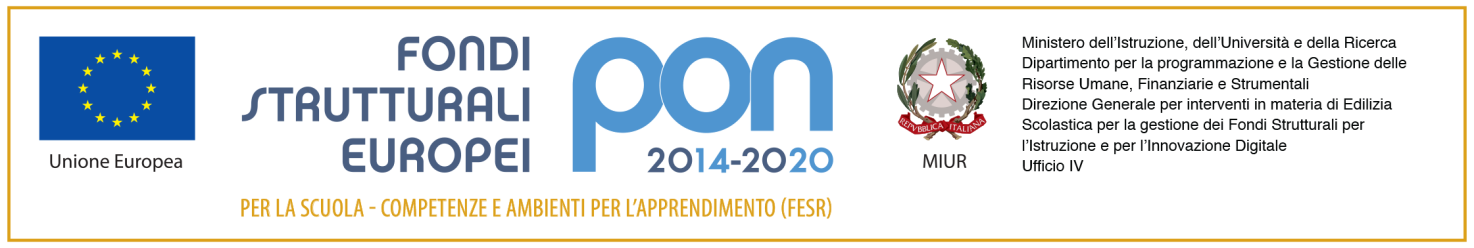 Ministero dell’Istruzione, dell’Università e della RicercaIstituto comprensivo “MARZABOTTO”Via Savona, 135 - 20099 Sesto San Giovannitel. 02-3657501 – 0236575050 (fax)www.icmarzabotto.edu.it email segreteria@icmarzabotto.edu..itOggetto: indice di tempestività dei trattamenti del primo trimestre 2023. Indice di tempestività: -26,9418/4/2023                                               Il D.s.g.a. Dott. Giuseppe Maratta                            